 	PÅMELDING til RS 2023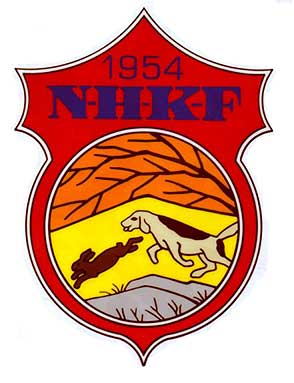 Alternativ 1: Temamøte + RS, helpensjon i enkeltrom, kr 2500,- pr pers.Alternativ 2: RS, dagpakke kr 600,- pr pers. (for klubber/ringer som ikke overnatter)PÅMELDINGSFRIST 1. MARS 2024Sendes til sekretær i NHKF: harehund.forbund@klubb.nkk.no  

Innbetaling innen 1.mars 2024 til kontonummer: 7878.06.07482
Merk innbetalingen med navn på klubb/ringDATO: 
20-21/4-2024STED: 
Sanner Hotell, Gran på HadelandDeltakerklubb/ring:NAVN:Allergi/diettNAVN:Allergi/diett